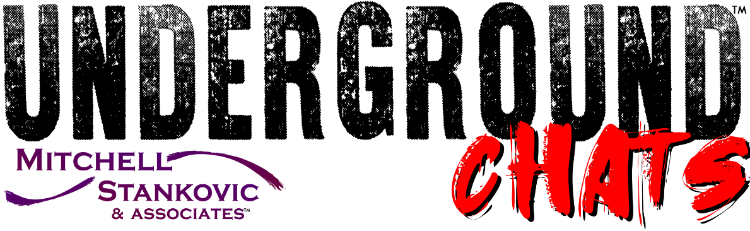 ContactZach Christensen602.390.7655zach@mitchellstankovic.comCredit Union’s Keep Up the Good Fight“The world looks nothing like it did 50 years ago and will be completely different in the next 50 years, so keep up the good fight,” said Deborah Fears, President/CEO of Chicago Post Office Employees Credit Union when speaking with Susan Mitchell, CEO of Mitchell, Stankovic & Associates and Founder of the Underground. “The sooner we recognize changes will happen and affect our communities, the sooner we can be better servants to our members.”
Ideas into Action to adapt post-pandemic: Focus the ConnectionMany credit unions have decades of service to their communities. Understand your members beyond their financials to strengthen loyalty.Keep Up the Good FightAdversity drives the credit union mission. Recognize it. Embrace it. Keep pushing forward.Watch Deborah’s Full Underground ChatWatch the Underground Collision: Blinding Flash of the Obvious with Deborah Fears and 17 other industry throught leaders discussing the divide, human wellbeing and how credit unions can be a disruptor for good.Save the date for the Underground Collision: We Are the World, July 13, 2021. Register today!# # #Mitchell, Stankovic & Associates (MSA) mission is to stand up for issues that will make a difference to a diverse world of people, the bottom line for credit unions and change member lives globally. Clients glow when asked about MSA because they know what a partnership truly means – working together to achieve financial democracy. MSA believes that credit unions have a social purpose, and its advisory services emphasize doing the right thing as good business, garnering sustainable growth and relevance within the market. From CEO Leadership Transitions to Strategic Planning and Director Advisory Services to Modernizing Board Governance, MSA consulting practice has 25 year clients who have become champions to encourage new clients from all over the world. Serial entrepreneurs, MSA consultants have founded industry initiatives like the Underground Movement, Global Women’s Leadership Network, CU Pride, HRD Network and they volunteer on governing bodies of Worldwide Foundation and Credit Union DEI Collective.Chicago Post Office Employees Credit Union has been serving employees of the Chicago Postal Service for over 90 years. Membership is open to any active or retired employee of the Chicago Postal Service and iommediate family members (spouse, child or parents) of active or retired employees of the Chicago Postal Service.